                                                                                                                                           Чтоб гордились нами деды,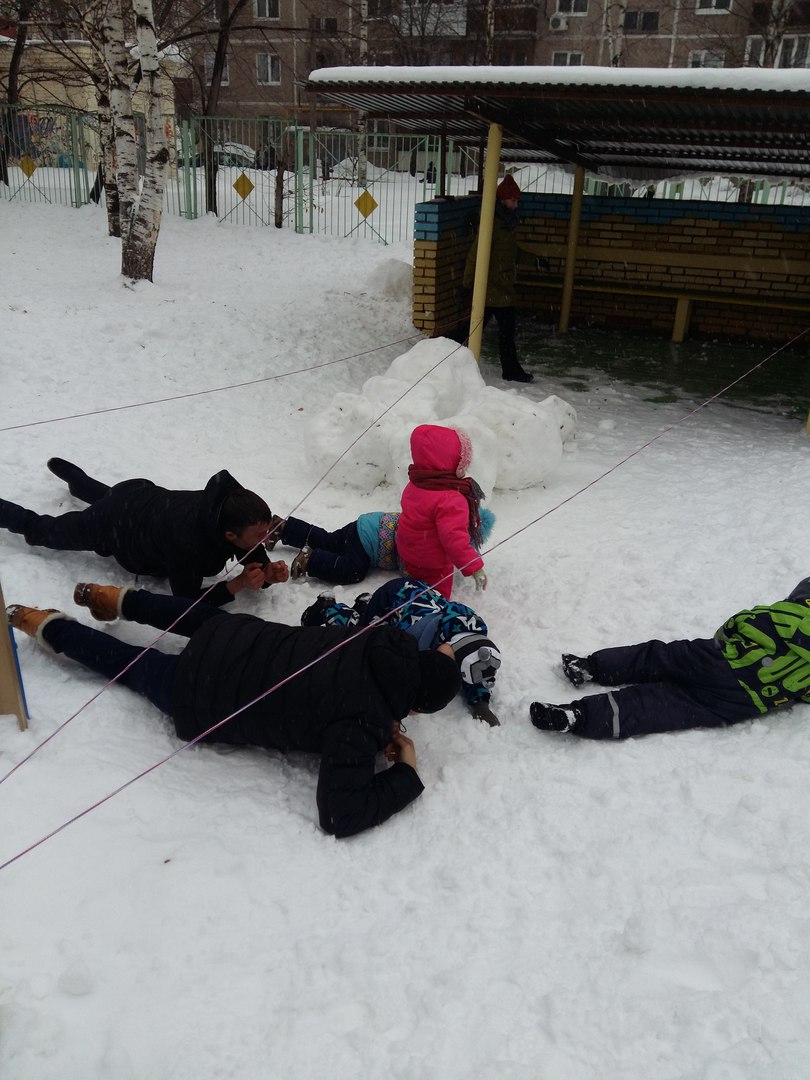 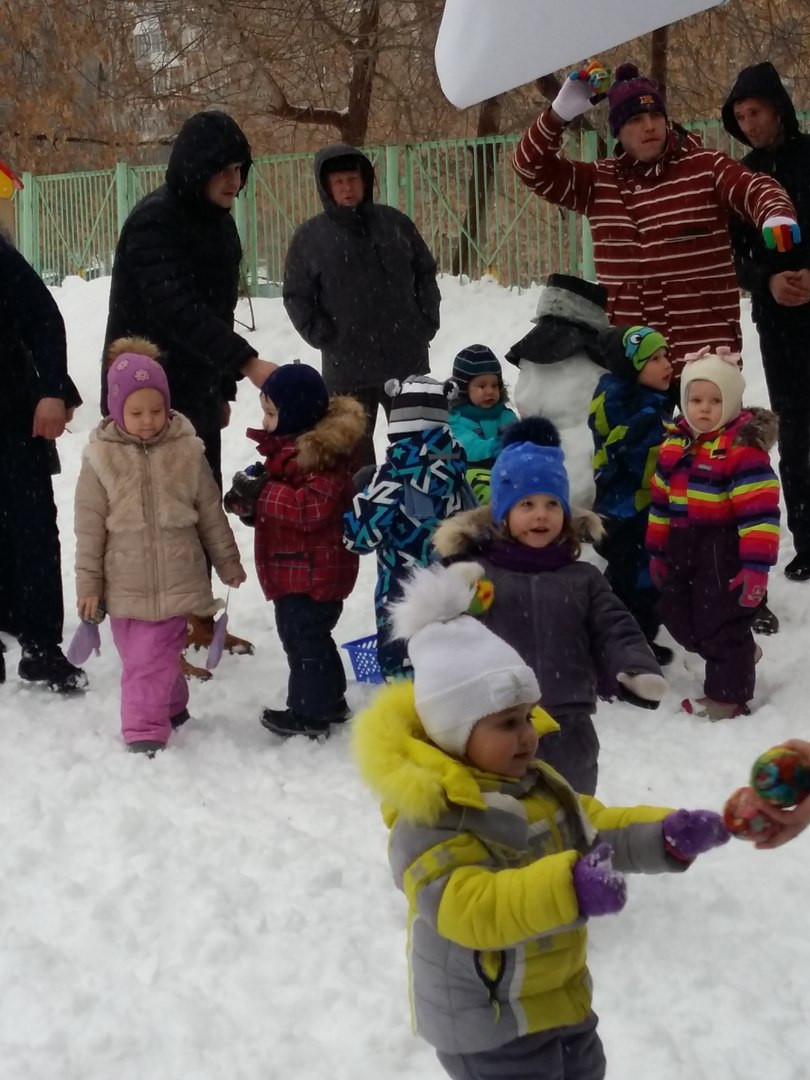 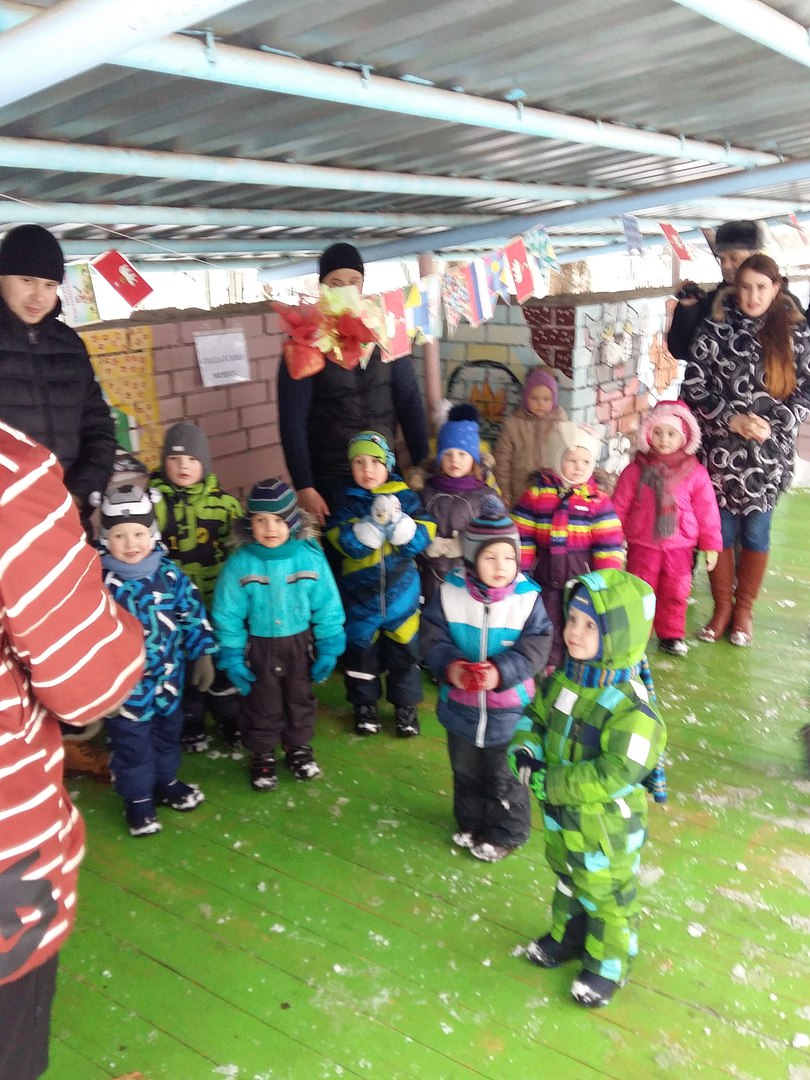 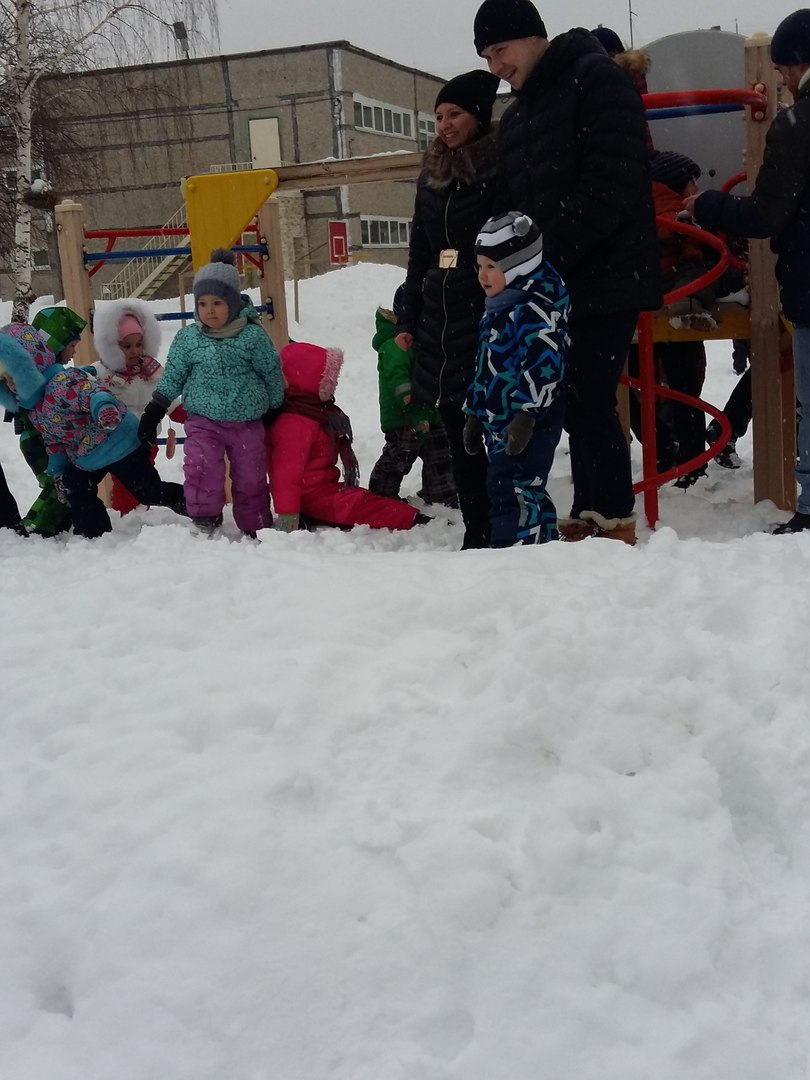                                                                        Чтобы не было войны,                                                                       Подрастем, и если нужно,                                                                       Постоим за честь страны!